+FEDERATION ALGERIENNE  DE  FOOTBALL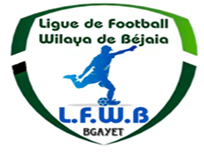 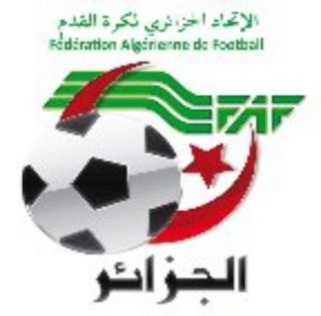 LIGUE DE  FOOTBALL  DE  LA  WILAYA  DE  BEJAIACité DES FRERES BOURENINE  BEJAIATel ( fax) 034 125 465                                                       Mail : liguefootballbejaia@gmail.comCOURRIER : ARRIVEEA - FAF / LNF / LFF/LRFA / LNF-S :LNFF : Programme des rencontres (séniors – jeunes).C- D.J.S :Réunions de préparation rencontres ligue II « MOB et JSMB ».PV des réunions de préparation des rencontres ligue II.A/S du palmarès sportif 2021-2022Canevas à remplir.E –DIVERSLigue Sportive Communale de Proximité de Bejaia : Sollicitant des arbitres à l’occasion de la célébration de la journée mondiale de la femme. Noté.B- CLUBS :AEFS : Annulation d’une licence (joueur U17 changeant de résidence. Noté.ASTID : Rapports à propos de l’arbitre des rencontres OMD/ASTID. Noté.                      ACMB : Tournoi à la mémoire du défunt Rachid DALI. Noté.Autorisation pour l’utilisation du stade scolaire.Désignation des arbitres.JSIO : Lettre d’excuses du mal entendu avec un officiel survenu lors de la rencontre JSIO/OMC (Séniors). Noté.ASOG : Rapports A/S déroulement de la rencontre JSC/ASOG (U17). Noté.RAPPEL DISPOSITIONS REGLEMENTAIRES10 - Transfert et recrutement de joueurs durant le 2ème période d'enregistrementPendant la 2ème  période d’enregistrement, les clubs amateurs ont le droit de : Transférer des joueurs amateurs vers les clubs amateurs ou professionnels. Recruter des joueurs amateurs ou professionnels. Les recrutements des clubs amateurs doivent se faire au prorata du nombre de joueurs dans l’effectif (pas plus de 30 joueurs). Les clubs amateurs ne peuvent recruter que deux (02) joueurs au maximum provenant d’un même club. Seuls les clubs amateurs qui n’ont pas recruté trente (30) joueurs lors de la première période d’enregistrement, ont le droit de recruter lors de la seconde période d’enregistrement. Les joueurs transférés durant la deuxième période d’enregistrement sont soumis à la lettre de libération. Les clubs amateurs qui ont un effectif de trente (30) joueurs ont le droit de recruter deux joueurs au maximum durant la deuxième période d’enregistrement, s’ils libèrent deux joueurs. Les équipes amateurs qui recrutent durant la deuxième période d’enregistrement doivent tenir compte que seul cinq (05) de leurs effectif doivent avoir trente (30) ans et plus.LIGUE DE FOOT BALL DE LA WILAYA DE BEJAIA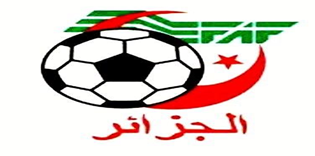 رابطة كرة القدم لولاية بجاية
DIRECTION TECHNIQUE DE WILAYA D’ARBITRAGEREUNION DU 08/03/2022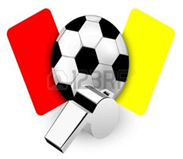 
Membres présents :Mr BOUZELMADEN   MOHAMED    PRESIDENT DTWA.Mr YAHI                   OMAR             P/C FORMATION.Mr MESSAOUDI        AISSA            MEMBRE.Mr BOUZERAR         AHMED          MEMBRE.Mr IDIRENE             ZAHIR             MEMBRE.Melle TOUATI          HASSIBA         SECRETAIRE.COURRIER ARIVEEASSOCIATIONS ET CLUBS :LSCP Bejaia : Sollicitant des arbitres à l’occasion du 08 Mars 2022.ACM Bejaia : Sollicitant des arbitres pour le 30 et 31 Mars 2022 tournoi organisé à la mémoire du défunt Rachid DALI.ASTID : Rapports A/S déroulement des rencontres OMD/ASTID (U15-U17).ASOG : Rapports A/S déroulement de la rencontre JSC/ASOG (U17).DESIGNATIONDésignation des arbitres pour le 11 et 12 mars 2022 HONNEUR, P/HONNEUR.Désignation des arbitres pour le 11 et 12 mars 2022 JEUNES.AUDIANCE•	ARBITRESMr ABDI SALAH le 08 mars 2022.Mr CHALAL YACINE le 08 mars 2022.Cours de Formation :Thèmes : Loi 5 Arbitre.Débat DiversFormationsVendredi 04 mars2022 supervision arbitres matchs U15, U17, U19 CSPC-ESTW par Mr YAHI OMAR.Vendredi 04 mars 2022 supervision arbitres matchs U15, U17, 19 JSIO-AST par Mr BOUZRAR AHMED.Samedi 05 mars 2022 supervision arbitres matchs FCROG-FCB U15, U17 par Mr MESSAOUDI AISSA.Vendredi 04 mars 2022 supervision arbitres matchs U15, U17 BFC-NRBS par Mr IDIRENE ZAHIR.Vendredi 04mars 2022supervisions arbitres matchs U15, U17, U19 CRBAR-RCIA par Mr BOUZELMADEN   MOHAMED. DIRECTION ADMINISTRATION ET FINANCESREUNION DU  08-03-2022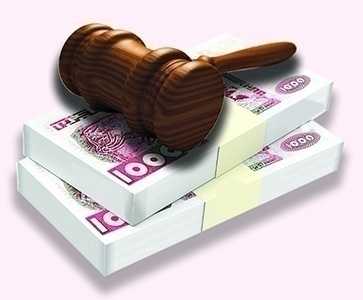 Membres présents : ABDELFETTAH       DAF      IDIRENE                 Membre      DJOUDER               SG      Ordre du jour :  Recouvrement des amendes parues au BO N° 14.Rappel Article 133 : Amendes Les amendes infligées à un club doivent être réglées dans un délai de trente (30) jours à compter de la date de notification. Passé le délai de trente (30) jours et après une dernière mise en demeure pour paiement sous huitaine, la ligue défalquera un (01) point par mois de retard à l’équipe seniors du club fautif. NOTE    AUX   CLUBSConformément aux dispositions de l’article 133 des RG relatif aux amendes, les Clubs concernés sont tenus de s’acquitter des montants indiqués ci-dessous au plus tard le dimanche 10 Avril 2022 à 16 heure, soit en espèces soit par versement bancaire au compte B. E. A  N° : 00200040400425009397.      Après versement, il y a lieu d’adresser à la Ligue la copie du bordereau de      Versement bancaire.		ETAT RECAPITULATIF DES AMENDES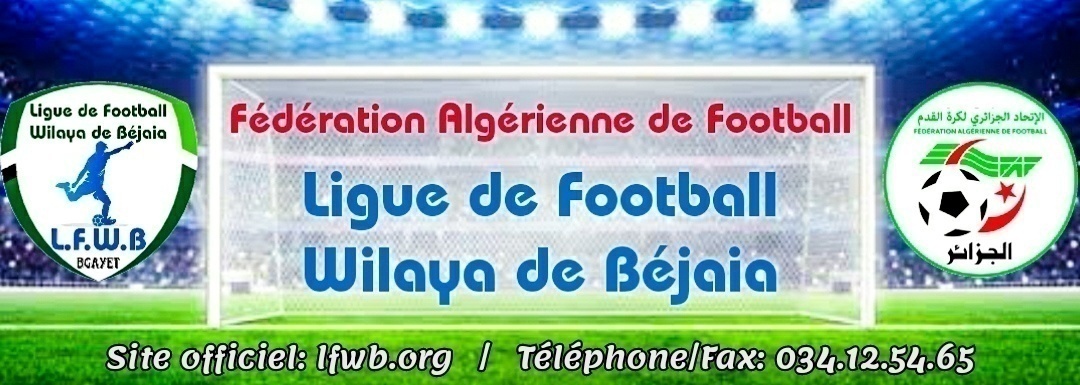 LIGUE DE FOOTBALL DE LA WILAYA DE BEJAIACOMMISSION JURIDICTIONNELLE DE DISCIPLINESéance du 08.03.2022                                 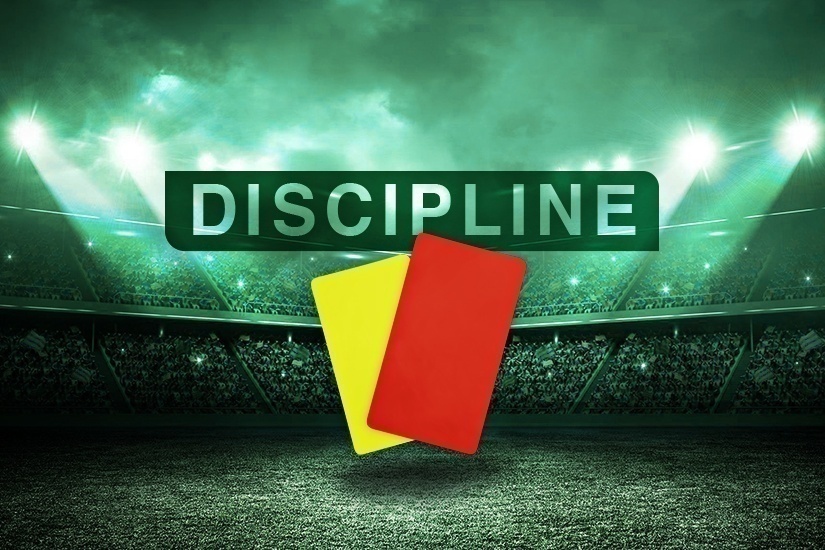 Membres présents :Melle   FRISSOU       NADIA             JuristeMr      MEZIANE      KARIM             SecrétaireMr.     DJOUDER      A/MADJID      S/GENERALOrdre du jour :   Traitements des Affaires Disciplinaires.Groupe « JEUNEUS»U19REPRISE Affaire n°108 : Rencontre U19 « CRBAR  - OST» Du 18.02.2022      Vu la feuille de match.Vu les pièces versées au dossier.Vu le rapport complémentaires des officiels  qui signalent l’agression de l’arbitre de la partie par le joueur  Mr : SAID HADDAD MOHAMED LN°061049  (CRBAR) à la 65° minute de jeu et le mauvais comportement des dirigent et des supporteurs de CRBAR durant toute la partie.Après l’audition des arbitres de la rencontre.Vu l’article 104 des RG jeunes amateur relatif à l’agression et voie de fait sur l’arbitre officiel.Vu l’article 101  des RG jeunes amateur relatif à la mauvaise organisation de l’équipe du  CRB Ait R’zine.                                PAR ces motifs, la commission décideSAID  HADDAD   MOHAND    joueur     (CRBAR– LN° 061049)  -  Un (01)  an de suspension ferme pour voie de fait sur officiel de match + Amende de 5.000 DA  (ART.104-RG DES JEUNES) AMENDE DE 1.500 DA au club de CRBAR pour mauvaise organisation.Mise en garde -1 ère infraction. (ART.101-RG DES JEUNES)  En cas de récidive l’amende est doublée.Le reste sans changement.    Affaire n°137 : Rencontre U19 « CRBAR- RCIA» Du 04.03.2022  NAIT  TAHAR          MASSY                  lic n° 061046    «CRBAR» (01) match de suspension ferme pour cumul d’avertissements (ART.90-RG DES JEUNESAMOURA              AMRA                    lic n° 061004  «CRBAR» Avertissement JDCHATOUR             MASSINISSA         lic n° 061059   «CRBAR» Avertissement CASHAMITI                  MOULOUD           lic n° 061496   «RCIA» Avertissement CASAROUM                 ZINEDDINE            lic n° 061399  «RCIA» Avertissement CASDELLOUCHE         MASSINISSA          lic n° 061406  «RCIA» Avertissement JDAffaire n°138  : Rencontre U19 « FET- OST» Du 04.03.2022     REDJDAL                NAYEL                   lic n° 061277  «FET» Avertissement JDBARBARI                ISSLAM                 lic n° 061263  «FET» Avertissement JDYOUNSI                   SAMI                     lic n° 061017  «OST» Avertissement JDBERRAH  ISLAM  MD/NADJIB           lic n° 062660  «OST» Avertissement CASAffaire n°139  : Rencontre U19  «JSC  - ASOG» Du 05.03.2022       HAMZAOUI          ZAHIR          lic n° 061149  «JSC» Avertissement AJAffaire n°140   : Rencontre U19 « JSIO- AST» Du 04.03.2022       AZZOUGUEN       MOHAME     lic n° 061398  «JSIO» (01) match de suspension ferme pour cumul d’avertissements (ART.90-RG DES JEUNES)MESSAOUDEN    AB/AMINE     lic n° 061344  «JSIO» Avertissement CASAIT MESGHAT      SOFIANE        lic n° 061470   «AST» Avertissement JDBENAMARA          AREZKI           lic n° 061301   «AST» Avertissement CASHASSAINI               AHMED          lic n° 061296  «AST» Avertissement CASKACIMI                   RAYANE         lic n° 061418   «AST» Avertissement CASAffaire n°141   : Rencontre U19 « CSPC  - ESTW » Du 04.03.2022       OUBERNINE       RAYAN                  lic n° 061219   «ESTW» Avertissement CASKENDJOUM         AKRAM                 lic n° 062493  «ESTW» Avertissement CASABIDER         CHAMSEDDINE            lic n° 061218 «ESTW» Avertissement CASU17Affaire n°142     : Rencontre U17 « ASSAKBOU - ESBM » Du 04.03.2022       ILOUL                  ANIS                      lic n° 063066  «ASSA» Avertissement AJKERBOUS            NADIR                   lic n° 062968   «ESBM» Avertissement AJAffaire n°143: Rencontre U17 « NBT - JSCA» Du 04.03.2022      NABET                    ISLAM                   lic n° 062294 «NBT» Avertissement CASMEDJOUDJ             ADEM                   lic n° 062291   «NBT» Avertissement CASYOUSFI                   KHERREDINE       lic n° 062300   «JSCA» Avertissement CASAffaire n°146     : Rencontre U17 « JSM- CRBA» Du 04.03.2022      BENALI         MEHDI                   lic n° 062088  «CRBA» Avertissement CASAffaire n°144   : Rencontre U17« CSPC - ESTW» Du 04.03.2022       DJEMAA                 HICHAM              lic n° 062913   «CSPC» Avertissement AJBOUTEKRABET      WASSIM              lic n° 062505  «ESTW» Avertissement AJAffaire n°145: Rencontre U17- « CRBAR - RCIA » Du 04.03.2022      ABLAOUI              MD OUALI            lic n° 062349  «CRBAR» Avertissement CASSAADI                   AYMANE               lic n° 062401   «RCIA» Avertissement CAS        ETAT RECAPITULATIF DES AFFAIRES   DISCIPLINAIRES TRAITEESJournées du 04 ET 05.03.2022DIRECTION DES COMPETITIONSHONNEURPROGRAMMATION  14° JOURNEEVENDREDI 11 MARS 2022SAMEDI 12 MARS 2022PROGRAMMATION  15° JOURNEEMARDI 15 MARS 2022**********************************PRE-HONNEURPROGRAMMATION  10° JOURNEEVENDREDI 11 MARS 2022SAMEDI 12 MARS 2022*********************************JEUNES GROUPE « 1 »PROGRAMMATION 05° JOURNEE VENDREDI 11 MARS 2022SAMEDI 12 MARS 2022**********************************JEUNES GROUPE « 2 »PROGRAMMATION 05° JOURNEE VENDREDI 11 MARS 2022SAMEDI 12 MARS 2022**********************************JEUNES GROUPE « 3 »PROGRAMMATION 05° JOURNEE VENDREDI 11 MARS 2022SAMEDI 12 MARS 2022**********************************JEUNES GROUPE « A »PROGRAMMATION 05° JOURNEE VENDREDI 11 MARS 2022SAMEDI 12 MARS 2022**********************************JEUNES GROUPE « B »PROGRAMMATION 06° JOURNEEVENDREDI 11 MARS 2022 SAMEDI 12 MARS 2022**********************************JEUNES GROUPE « C »PROGRAMMATION 05° JOURNEE VENDREDI 11 MARS 2022SAMEDI 12 MARS 2022*********************************JEUNES GROUPE « D »PROGRAMMATION 05° JOURNEEVENDREDI 11 MARS 2022**********************************SOUS TOUTES RESERVES DE CHANGEMENT.Fédération Algérienne de Football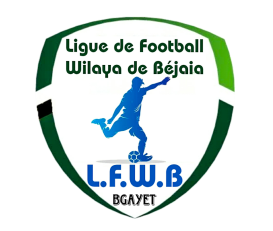 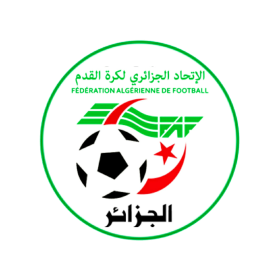 Ligue de Football de la Wilaya de BéjaiaRésultats et Classement Championnat des JeunesGroupe « 01 » - Catégorie U15Résultats et Classement Championnat des JeunesGroupe « 01 » - Catégorie U17Fédération Algérienne de FootballLigue de Football de la Wilaya de BéjaiaRésultats et Classement Championnat des JeunesGroupe « 01 » - Catégorie U19SOUS TOUTES RESERVES.Fédération Algérienne de FootballLigue de Football de la Wilaya de BéjaiaRésultats et Classement Championnat des JeunesGroupe « 02 » - Catégorie U15Résultats et Classement Championnat des JeunesGroupe « 02 » - Catégorie U17Fédération Algérienne de FootballLigue de Football de la Wilaya de BéjaiaRésultats et Classement Championnat des JeunesGroupe « 02 » - Catégorie U19SOUS TOUTES RESERVES.Fédération Algérienne de FootballLigue de Football de la Wilaya de BéjaiaRésultats et Classement Championnat des JeunesGroupe « 03 » - Catégorie U15Résultats et Classement Championnat des JeunesGroupe « 03 » - Catégorie U17Fédération Algérienne de FootballLigue de Football de la Wilaya de BéjaiaRésultats et Classement Championnat des JeunesGroupe « 03 » - Catégorie U19SOUS TOUTES RESERVES.Fédération Algérienne de FootballLigue de Football de la Wilaya de BéjaiaRésultats et Classement Championnat des JeunesGroupe « A » - Catégorie U15Résultats et Classement Championnat des JeunesGroupe « A » - Catégorie U17SOUS TOUTES RESERVES.Fédération Algérienne de FootballLigue de Football de la Wilaya de BéjaiaRésultats et Classement Championnat des JeunesGroupe « B » - Catégorie U15Résultats et Classement Championnat des JeunesGroupe « B » - Catégorie U17SOUS TOUTES RESERVES.Fédération Algérienne de FootballLigue de Football de la Wilaya de BéjaiaRésultats et Classement Championnat des JeunesGroupe « C » - Catégorie U15Résultats et Classement Championnat des JeunesGroupe « C » - Catégorie U17SOUS TOUTES RESERVES.Fédération Algérienne de FootballLigue de Football de la Wilaya de BéjaiaRésultats et Classement Championnat des JeunesGroupe « D » - Catégorie U15Résultats et Classement Championnat des JeunesGroupe « D » - Catégorie U17SOUS TOUTES RESERVES.COMMISSIONS TRAVAUX 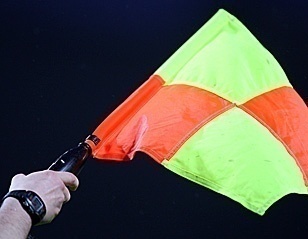 Causerie hebdomadaire.Désignation des arbitres pour les rencontres séniors du vendredi 11 et samedi 12 Mars 2022. (honneur – pré-honneur – jeunes).Désignation des arbitres pour les rencontres séniors du mardi 15 Mars 2022 (honneur).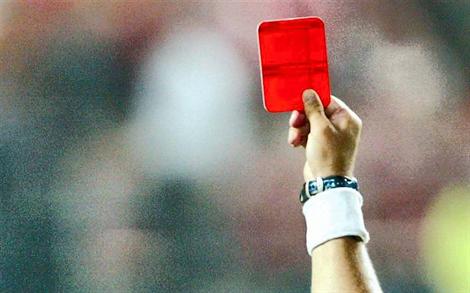 Etude de 10 affaires disciplinaires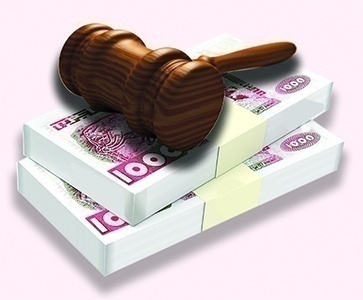 Etat des amendes.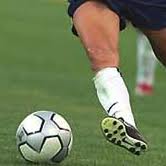 Homologation des résultats de la 13° journée « Honneur » séniors.Classement « Honneur» séniors.Programmation de la 14° et 15° journée Honneur.Programmation de la 10° journée Pré-Honneur.Programmation de la 05° journée catégorie jeunes.Groupe 1, 2 et 3 (U15-U17-U19)Groupe A et C et D (U15-U17)6° journée : Groupe B.Organisation du test de rattrapage d’accès à la formation DEF1, le mercredi 09/03/2022 au niveau de la ligue. N°CLUBDIVISIONAMENDE CJDAMENDE  DOC1CRB AIT R’ZINEHONNEUR6 500,00N°CLUBDIVISIONAMENDE PVDELAI DE PAYEMENT 1AS TAASSASTHONNEUR1 500,00N° 1008 Mars 20221JS I. OUAZZOUG1 000,002CRB S.E.TENINEHONNEUR1 000,00N° 1115 Mars 20223CRB AOKAS1 500,004CS P. CIVILE2 500,001JS I. OUAZZOUGHONNEUR5 500,00N° 1222 Mars 20222US BENI MANSOURPRE-HONNEUR5 000,00N° 1222 Mars 20221AS TAASSASTHONNEUR10 000,00N° 1303 Avril 20222CRB AIT R’ZINEHONNEUR5 000,00N° 1303 Avril 20223JS I. OUAZZOUGHONNEUR7 000,00N° 1303 Avril 20224IRB BOUHAMZAPRE-HONNEUR11 000,00N° 1303 Avril 20221CRB AIT R’ZINEHONNEUR6 500,00N° 1410 Avril 2022Désignation des sanctionsSeniorsSeniors JeunesTotalDésignation des sanctionsHon.P-Hon. JeunesTotalNombre d’affaires--1010Avertissements--2929Contestations décisions----Expulsions joueurs--0202Expulsions dirigeants----Conduite incorrect----StadesRencontresRencontresHorairesOUED GHIRAS Oued GhirNC Bejaia14 H 30BARBACHAARB BarbachaO M’Cisna14 H 30AMIZOURJSB Amizour FE Tazmalt14 H 30BENAL. PRINCIPALJS I. OuazzougRC Ighil Ali 15 H 00AIT R’ZINECRB Ait R’ZineCRB S.E.Tenine14 H 30AOKASCRB AokasCS P. Civile14 H 30StadesRencontresRencontresHorairesNACERIAAS Taassast JS Melbou 15 H 00StadesRencontresRencontresHorairesAIT R’ZINERC Ighil Ali CRB Aokas 14 H 00BENAL. PRINCIPALCS P. CivileJSB Amizour14 H 00NACERIANC BejaiaAS Taassast12 H 00M’CISNAO M’Cisna CRB Ait R’Zine14 H 00TAZMALTFE TazmaltAS Oued Ghir14 H 00S.E.TENINEJS MelbouARB Barbacha12 H 00S.E.TENINECRB S.E.Tenine JS I. Ouazzoug14 H 00StadesRencontresRencontresHorairesAKFADOUOC Akfadou US Beni Mansour14 H 30TAZMALTSRB TazmaltES Tizi Wer14 H 30StadesRencontresRencontresHorairesBENAL. PRINCIPALJS BejaiaCSA Tizi Tifra14 H 30CHEMINIJS CheminiOS Tazmalt14 H 00OUED GHIRCR MellalaIRB Bouhamza14 H 30Stades		Rencontres		RencontresU15U17U19NACERIAJS Bejaia JS I. Ouazzoug 09 H 0010 H 3012 H 30BENAL. ANNEXEAS Taassast JS Melbou11 H 0012 H 3014 H 00Stades		Rencontres		RencontresU15U17U19DARGUINAES Tizi WerNC Bejaia10 H 3012 H 0014 H 00BENAL. PRINCIPALCS P. CivileCRB S.E.TENINE09 H 3011 H 0012 H 30EXEMPTCRB Aokas CRB Aokas CRB Aokas CRB Aokas CRB Aokas StadesRencontresRencontresU15U17U19CHEMINICSA Ttizi Tifra AS Oued Ghir10 H 0011 H 3013 H 00StadesRencontresRencontresU15U17U19M’CISNAO M’Cisna OC Akfadou10 H 0011 H 3013 H 00BARBACHAARB Barbacha JSB Amizour10 H 0011 H 3013 H 00OUED GHIR CR Mellala JS CHEMINI09 H 3011 H 0012 H 30StadesRencontresRencontresU15U17U19BOUHAMZAIRB BOUHAMZAOS TAZMALT10 H 0011 H 3013 H 00BOUDJELLILCS BOUDJELLILCRB AIT R’ZINE10 H 0011 H 3013 H 00StadesRencontresRencontresU15U17U19TAZMALTSRB TAZMALT FE TAZMALT10 H 0011 H 3013 H 00AIT R’ZINERC IGHIL ALI US B. MANSOUR10 H 0011 H 3013 H 00StadesRencontresRencontresU15U17OUED GHIRFCR OUED GHIR JS TAMRIDJET10 H 0011 H 30BENAL. ANNEXEUST BEJAIAFC BEJAIA09 H 30-----------BENAL. PRINCIPALUST BEJAIAFC BEJAIA-----------13 H 00StadesRencontresRencontresU15U17S.E.TENINEAEF SAHELGC BEJAIA10 H 0011 H 30EXEMPTBC EL KSEURBC EL KSEURBC EL KSEURBC EL KSEURStadesRencontresRencontresU15U17TASKRIOUTNB TASKRIOUTCSA OULED SAADA 10 H 3012 H 00AIT SMAILCSA A. AIT SMAIL US TAMRIDJET10 H 0011 H 30DARGUINAOM DARGUINA AS S.E.TENINE 10 H 0011 H 30StadesRencontresRencontresU15U17AOKASJSC AOKAS ASTI DARGUINA10 H 0013 H 00StadesRencontresRencontresU15U17NACERIABEJAIA FC AWFS BEJAIAREPORTEEREPORTEEStadesRencontresRencontresU15U17SIDI AICHNRB SEMAOUN AJST ADEKAR10 H 0011 H 30NACERIACR BEJAIAGOURAYA BEJAIA13 H 00-----------BENAL. ANNEXECR BEJAIAGOURAYA BEJAIA----------15 H 00EXEMPTJSA AMIZOURJSA AMIZOURJSA AMIZOURJSA AMIZOURStadesRencontresRencontresU15U17OUZELLAGUENWRB OUZELLAGUENEL FLAYE ACS 10 H 0011 H 30LAAZIBJS ICHELLADHENES BENI MAOUCHE10 H 3012 H 0004ème Journée04ème Journée04ème JournéeCS P. Civile 6-0ES Tizi WerJS Melbou 1-2CRB AokasJS I. Ouazoug 2-0AS TaassastNC Béjaia 1-3JS BéjaiaCRB S.E. Tenine (Exempt)CRB S.E. Tenine (Exempt)CRB S.E. Tenine (Exempt)05ème Journée (Next Matchs)05ème Journée (Next Matchs)05ème Journée (Next Matchs)AS Taassast   vsJS MelbouCS P. CivilevsCRB S.E. TenineJS BéjaiavsJS I. OuazougES Tizi WervsNC BéjaiaCRB Aokas (Exempt)CRB Aokas (Exempt)CRB Aokas (Exempt)Classement Catégorie U15 – GROUPE « 01 »Classement Catégorie U15 – GROUPE « 01 »Classement Catégorie U15 – GROUPE « 01 »Classement Catégorie U15 – GROUPE « 01 »Classement Catégorie U15 – GROUPE « 01 »Classement Catégorie U15 – GROUPE « 01 »Classement Catégorie U15 – GROUPE « 01 »Classement Catégorie U15 – GROUPE « 01 »Classement Catégorie U15 – GROUPE « 01 »Classement Catégorie U15 – GROUPE « 01 »Classement EquipesClassement EquipesPtsVNDBPBCDiffMJ1CS P. Civile100301001200+12042CRB S.E.Tenine090300002801+2703--JS I. Ouazoug090300000600+06034CRB Aokas070201010505+00045AS Taassast060200020608-02046ES Tizi Wer030100030815-0704--JS Béjaia030100030328-25048JS Melbou000000030105-0403--NC Béjaia000000030109-080305ème Journée (Next Matchs)05ème Journée (Next Matchs)05ème Journée (Next Matchs)AS Taassast   vsJS MelbouCS P. CivilevsCRB S.E. TenineJS BéjaiavsJS I. OuazougES Tizi WervsNC BéjaiaCRB Aokas (Exempt)CRB Aokas (Exempt)CRB Aokas (Exempt)04ème Journée04ème Journée04ème JournéeCS P. Civile 0-5ES Tizi WerJS Melbou1-1CRB AokasJS I. Ouazoug0-1AS TaassastNC Béjaia4-4JS BéjaiaCRB S.E. Tenine (Exempt)CRB S.E. Tenine (Exempt)CRB S.E. Tenine (Exempt)Classement Catégorie U17 – GROUPE « 01 »Classement Catégorie U17 – GROUPE « 01 »Classement Catégorie U17 – GROUPE « 01 »Classement Catégorie U17 – GROUPE « 01 »Classement Catégorie U17 – GROUPE « 01 »Classement Catégorie U17 – GROUPE « 01 »Classement Catégorie U17 – GROUPE « 01 »Classement Catégorie U17 – GROUPE « 01 »Classement Catégorie U17 – GROUPE « 01 »Classement Catégorie U17 – GROUPE « 01 »Classement EquipesClassement EquipesPtsVNDBPBCDiffMJ1CRB Aokas100301002005+1504--AS Taassast100301000601+05043JS Melbou070201001204+0803--ES Tizi Wer070201010802+06045  CRB S.E.Tenine040101010808+0003--JS Béjaia040101020911-02047NC Béjaia020002010509-04038JS I. Ouazoug000000030313-1003--CS P. Civile000000040220-180404ème Journée04ème Journée04ème JournéeCS P. Civile 2-6 ES Tizi WerJS Melbou 0-0CRB AokasJS I. Ouazoug 1-1AS TaassastNC Béjaia 6-1JS BéjaiaCRB S.E. Tenine (Exempt)CRB S.E. Tenine (Exempt)CRB S.E. Tenine (Exempt)05ème Journée (Next Matchs)05ème Journée (Next Matchs)05ème Journée (Next Matchs)AS Taassast   vsJS MelbouCS P. CivilevsCRB S.E. TenineJS BéjaiavsJS I. OuazougES Tizi WervsNC BéjaiaCRB Aokas (Exempt)CRB Aokas (Exempt)CRB Aokas (Exempt)Classement Catégorie U19– GROUPE « 01 »Classement Catégorie U19– GROUPE « 01 »Classement Catégorie U19– GROUPE « 01 »Classement Catégorie U19– GROUPE « 01 »Classement Catégorie U19– GROUPE « 01 »Classement Catégorie U19– GROUPE « 01 »Classement Catégorie U19– GROUPE « 01 »Classement Catégorie U19– GROUPE « 01 »Classement Catégorie U19– GROUPE « 01 »Classement Catégorie U19– GROUPE « 01 »Classement EquipesClassement EquipesPtsVNDBPBCDiffMJ1ES Tizi Wer090300011307+06042AS Taassast070201011403+1104--CRB Aokas070201011103+0804--JS Melbou070201000301+02035  CRB S.E.Tenine060200011003+0703--NC Béjaia060200010803+05037JS Béjaia030100030617-11048JS I. Ouazoug010001020203-01039CS P. Civile000000040631-250404ème Journée04ème Journée04ème JournéeOC Akfadou 6-1CSA Tizi TifraJS Chemini 4-4AS Oued GhirCR Mellala 4-1ARB BarbachaJSB Amizour1-3O M’Cisna05ème Journée (Next Matchs)05ème Journée (Next Matchs)05ème Journée (Next Matchs)O M’Cisna   vsOC AkfadouCSA Tizi TifravsAS Oued GhirCR MellalavsJS CheminiARB BarbachavsJSB AmizourClassement Catégorie U15 – GROUPE « 02 »Classement Catégorie U15 – GROUPE « 02 »Classement Catégorie U15 – GROUPE « 02 »Classement Catégorie U15 – GROUPE « 02 »Classement Catégorie U15 – GROUPE « 02 »Classement Catégorie U15 – GROUPE « 02 »Classement Catégorie U15 – GROUPE « 02 »Classement Catégorie U15 – GROUPE « 02 »Classement Catégorie U15 – GROUPE « 02 »Classement Catégorie U15 – GROUPE « 02 »Classement EquipesClassement EquipesPtsVNDBPBCDiffMJ1OC Akfadou120400002002+18042CR Mellala070201011104+0704--ARB Barbacha070201011107+0404--AS Oued Ghir070201010807+01045JS Chemini050102011109+02046O M’Cisna040101020510-05047JSB Amizour030100030614-08048CSA Tizi Tifra000000040423-190404ème Journée04ème Journée04ème JournéeOC Akfadou 2-2CSA Tizi TifraJS Chemini 1-1AS Oued GhirCR Mellala 1-1ARB BarbachaJSB Amizour10-3O M’Cisna05ème Journée (Next Matchs)05ème Journée (Next Matchs)05ème Journée (Next Matchs)O M’Cisna   vsOC AkfadouCSA Tizi TifravsAS Oued GhirCR MellalavsJS CheminiARB BarbachavsJSB AmizourClassement Catégorie U17 – GROUPE « 02 »Classement Catégorie U17 – GROUPE « 02 »Classement Catégorie U17 – GROUPE « 02 »Classement Catégorie U17 – GROUPE « 02 »Classement Catégorie U17 – GROUPE « 02 »Classement Catégorie U17 – GROUPE « 02 »Classement Catégorie U17 – GROUPE « 02 »Classement Catégorie U17 – GROUPE « 02 »Classement Catégorie U17 – GROUPE « 02 »Classement Catégorie U17 – GROUPE « 02 »Classement EquipesClassement EquipesPtsVNDBPBCDiffMJ1JSB Amizour100301002504+21042O M’Cisna090300011210+02043OC Akfadou060103000605+01044CR Mellala050102010203-01045CSA Tizi Tifra040101020912-0304--ARB Barbacha040101020715-08047JS Chemini020002020610-0404--AS Oued Ghir020002020109-080404ème Journée04ème Journée04ème JournéeOC Akfadou 4-1CSA Tizi TifraJS Chemini 4-0AS Oued GhirCR Mellala 13-1ARB BarbachaJSB Amizour 4-1O M’Cisna05ème Journée (Next Matchs)05ème Journée (Next Matchs)05ème Journée (Next Matchs)O M’Cisna   vsOC AkfadouCSA Tizi TifravsAS Oued GhirCR MellalavsJS CheminiARB BarbachavsJSB AmizourClassement Catégorie U19 – GROUPE « 02 »Classement Catégorie U19 – GROUPE « 02 »Classement Catégorie U19 – GROUPE « 02 »Classement Catégorie U19 – GROUPE « 02 »Classement Catégorie U19 – GROUPE « 02 »Classement Catégorie U19 – GROUPE « 02 »Classement Catégorie U19 – GROUPE « 02 »Classement Catégorie U19 – GROUPE « 02 »Classement Catégorie U19 – GROUPE « 02 »Classement Catégorie U19 – GROUPE « 02 »Classement EquipesClassement EquipesPtsVNDBPBCDiffMJ1CR Mellala120400002002+18042JS Chemini100301001701+1604--JSB Amizour100301001702+15044OC Akfadou080202000903+06045CSA Tizi Tifra030100030810-02046O M’Cisna010001030411-0704--ARB Barbacha010001030131-30048AS Oued Ghir000000040018-180404ème Journée04ème Journée04ème JournéeUS Beni Mansour 2-1IRB BouhamzaCRB Ait R’Zine 0-8RC Ighil AliSRB Tazmalt 9-0CS BoudjellilFE Tazmalt 0-2OS Tazmalt05ème Journée (Next Matchs)05ème Journée (Next Matchs)05ème Journée (Next Matchs)RC Ighil Ali   vsUS Beni MansourIRB BouhamzavsOS TazmaltSRB TazmaltvsFE TazmaltCS BoudjellilvsCRB Ait R’ZineClassement Catégorie U15 – GROUPE « 03 »Classement Catégorie U15 – GROUPE « 03 »Classement Catégorie U15 – GROUPE « 03 »Classement Catégorie U15 – GROUPE « 03 »Classement Catégorie U15 – GROUPE « 03 »Classement Catégorie U15 – GROUPE « 03 »Classement Catégorie U15 – GROUPE « 03 »Classement Catégorie U15 – GROUPE « 03 »Classement Catégorie U15 – GROUPE « 03 »Classement Catégorie U15 – GROUPE « 03 »Classement EquipesClassement EquipesPtsVNDBPBCDiffMJ1SRB Tazmalt090300011402+1204--OS Tazmalt090300011004+0604--FE Tazmalt090300011102+09044RC Ighil Ali060200021004+0604--IRB Bouhamza060200020805+0304--US Beni Mansour060200020508-03047CRB Ait R’Zine030100030215-13048CS Boudjellil000000040020-200404ème Journée04ème Journée04ème JournéeUS Beni Mansour 1-0IRB BouhamzaCRB Ait R’Zine 0-1RC Ighil AliSRB Tazmalt 7-0CS BoudjellilFE Tazmalt 0-1OS Tazmalt05ème Journée (Next Matchs)05ème Journée (Next Matchs)05ème Journée (Next Matchs)RC Ighil Ali   vsUS Beni MansourIRB BouhamzavsOS TazmaltSRB TazmaltvsFE TazmaltCS BoudjellilvsCRB Ait R’ZineClassement Catégorie U17 – GROUPE « 03 »Classement Catégorie U17 – GROUPE « 03 »Classement Catégorie U17 – GROUPE « 03 »Classement Catégorie U17 – GROUPE « 03 »Classement Catégorie U17 – GROUPE « 03 »Classement Catégorie U17 – GROUPE « 03 »Classement Catégorie U17 – GROUPE « 03 »Classement Catégorie U17 – GROUPE « 03 »Classement Catégorie U17 – GROUPE « 03 »Classement Catégorie U17 – GROUPE « 03 »Classement EquipesClassement EquipesPtsVNDBPBCDiffMJ1SRB Tazmalt120400001600+16042US Beni Mansour080202000502+03043RC Ighil Ali070201010503+02044IRB Bouhamza060200020606+00045FE Tazmalt050102010404+00046OS Tazmalt040101020105-04047CRB Ait R’Zine020002020104-03048CS Boudjellil000000040014-140404ème Journée04ème Journée04ème JournéeUS Beni Mansour 1-0IRB BouhamzaCRB Ait R’Zine 2-1RC Ighil AliSRB Tazmalt 3-1CS BoudjellilFE Tazmalt 2-1OS Tazmalt05ème Journée (Next Matchs)05ème Journée (Next Matchs)05ème Journée (Next Matchs)RC Ighil Ali   vsUS Beni MansourIRB BouhamzavsOS TazmaltSRB TazmaltvsFE TazmaltCS BoudjellilvsCRB Ait R’ZineClassement Catégorie U19 – GROUPE « 03 »Classement Catégorie U19 – GROUPE « 03 »Classement Catégorie U19 – GROUPE « 03 »Classement Catégorie U19 – GROUPE « 03 »Classement Catégorie U19 – GROUPE « 03 »Classement Catégorie U19 – GROUPE « 03 »Classement Catégorie U19 – GROUPE « 03 »Classement Catégorie U19 – GROUPE « 03 »Classement Catégorie U19 – GROUPE « 03 »Classement Catégorie U19 – GROUPE « 03 »Classement EquipesClassement EquipesPtsVNDBPBCDiffMJ1FE Tazmalt120400001004+06042IRB Bouhamza090300011506+0904--CRB Ait R’Zine090300010603+03044OS Tazmalt060200020906+03045RC Ighil Ali050102010505+00046SRB Tazmalt040101020708-01047US Beni Mansour030100030209-07048CS Boudjellil000000040315-120404ème Journée04ème Journée04ème JournéeBC El Kseur 5-0JS TamridjetFC Béjaia 4-3FCR. Oued GhirGC Béjaia 0-3UST BéjaiaAEF Sahel (Exempt)AEF Sahel (Exempt)AEF Sahel (Exempt)05ème Journée (Next Matchs)05ème Journée (Next Matchs)05ème Journée (Next Matchs)UST BéjaiavsFC BéjaiaFCR. Oued GhirvsJS TamridjetAEF SahelvsGC BéjaiaBC El Kseur (Exempt)BC El Kseur (Exempt)BC El Kseur (Exempt)Classement Catégorie U15 – GROUPE « A »Classement Catégorie U15 – GROUPE « A »Classement Catégorie U15 – GROUPE « A »Classement Catégorie U15 – GROUPE « A »Classement Catégorie U15 – GROUPE « A »Classement Catégorie U15 – GROUPE « A »Classement Catégorie U15 – GROUPE « A »Classement Catégorie U15 – GROUPE « A »Classement Catégorie U15 – GROUPE « A »Classement Catégorie U15 – GROUPE « A »Classement EquipesClassement EquipesPtsVNDBPBCDiffMJ1BC El Kseur120400002103+18042FC Béjaia090300011811+07043FC Réunion Oued Ghir060200011705+12034UST Béjaia040101010708-01035AEF Sahel010001020207-0503--JS Tamridjet010001020411-0703--GC Béjaia010001030428-240404ème Journée04ème Journée04ème JournéeBC El Kseur 6-1JS TamridjetFC Béjaia 0-2FCR. Oued GhirGC Béjaia0-13UST BéjaiaAEF Sahel (Exempt)AEF Sahel (Exempt)AEF Sahel (Exempt)05ème Journée (Next Matchs)05ème Journée (Next Matchs)05ème Journée (Next Matchs)UST BéjaiavsFC BéjaiaFCR. Oued GhirvsJS TamridjetAEF SahelvsGC BéjaiaBC El Kseur (Exempt)BC El Kseur (Exempt)BC El Kseur (Exempt)Classement Catégorie U17 – GROUPE « A »Classement Catégorie U17 – GROUPE « A »Classement Catégorie U17 – GROUPE « A »Classement Catégorie U17 – GROUPE « A »Classement Catégorie U17 – GROUPE « A »Classement Catégorie U17 – GROUPE « A »Classement Catégorie U17 – GROUPE « A »Classement Catégorie U17 – GROUPE « A »Classement Catégorie U17 – GROUPE « A »Classement Catégorie U17 – GROUPE « A »Classement EquipesClassement EquipesPtsVNDBPBCDiffMJ1FC Réunion Oued Ghir090300001302+1103--BC El Kseur090300011406+08043UST Béjaia060200011705+1203--FC Béjaia060200020707+00045AEF Sahel030100020707+0003--JS Tamridjet030100020510-05037GC Béjaia000000040127-260405ème Journée05ème Journée05ème JournéeASTI Derguina 1-6CSA A. Ait SmailNB Taskriout 1-4JSC AokasAS S.E. Tenine 6-1CSA Ouled SaadaUS Tamridjet 3-0OM Derguina06ème Journée (Next Matchs)06ème Journée (Next Matchs)06ème Journée (Next Matchs)CSA A. Ait Smail  vsUS TamridjetOM Derguina  vsAS S.E. TenineNB Taskriout  vsCSA Ouled SaadaJSC Aokas  vsASTI DerguinaClassement Catégorie U15 – GROUPE « B »Classement Catégorie U15 – GROUPE « B »Classement Catégorie U15 – GROUPE « B »Classement Catégorie U15 – GROUPE « B »Classement Catégorie U15 – GROUPE « B »Classement Catégorie U15 – GROUPE « B »Classement Catégorie U15 – GROUPE « B »Classement Catégorie U15 – GROUPE « B »Classement Catégorie U15 – GROUPE « B »Classement Catégorie U15 – GROUPE « B »Classement EquipesClassement EquipesPtsVNDBPBCDiffMJ1 AS S.E. Tenine150500002604+22052 US Timridjet120400011907+1205-- JSC Aokas120400011311+02054 CSA  Assirem Ait Smail090300021509+06055 OM Derguina030100040810-0205-- CSA Ouled Saada030100040611-0505-- NB Taskriout030100040816-08058 ASTI Derguina000000050330-270505ème Journée05ème Journée05ème JournéeASTI Derguina 0-4CSA A. Ait SmailNB Taskriout 0-0JSC AokasAS S.E. Tenine 4-1CSA Ouled SaadaUS Tamridjet 1-1OM Derguina06ème Journée (Next Matchs)06ème Journée (Next Matchs)06ème Journée (Next Matchs)CSA A. Ait Smail  vsUS TamridjetOM Derguina  vsAS S.E. TenineNB Taskriout  vsCSA Ouled SaadaJSC Aokas  vsASTI DerguinaClassement Catégorie U17 – GROUPE « B »Classement Catégorie U17 – GROUPE « B »Classement Catégorie U17 – GROUPE « B »Classement Catégorie U17 – GROUPE « B »Classement Catégorie U17 – GROUPE « B »Classement Catégorie U17 – GROUPE « B »Classement Catégorie U17 – GROUPE « B »Classement Catégorie U17 – GROUPE « B »Classement Catégorie U17 – GROUPE « B »Classement Catégorie U17 – GROUPE « B »Classement EquipesClassement EquipesPtsVNDBPBCDiffMJ1 JSC Aokas100301011505+1005-- AS S.E. Tenine100301011008+02053 NB Taskriout090203001105+0605-- CSA Ouled Saada090300011411+03045 CSA Assirem Ait Smail070201021609+07056 US Timridjet040101031010+0005-- OM Derguina040101030618-12058 ASTI Derguina000000040115-140404ème Journée04ème Journée04ème JournéeAJST Adekar 0-2JSA AmizourAWFS Béjaia 2-2Gouraya BéjaiaBéjaia FC 8-1NRB SemaounCR Béjaia (Exempt)CR Béjaia (Exempt)CR Béjaia (Exempt)05ème Journée (Next Matchs)05ème Journée (Next Matchs)05ème Journée (Next Matchs)CR Béjaia  vsGouraya BéjaiaBéjaia FC  vsAWFS BéjaiaNRB Semaoun  vsAJST AdekarJSA Amizour (Exempt)JSA Amizour (Exempt)JSA Amizour (Exempt)Classement Catégorie U15 – GROUPE « C »Classement Catégorie U15 – GROUPE « C »Classement Catégorie U15 – GROUPE « C »Classement Catégorie U15 – GROUPE « C »Classement Catégorie U15 – GROUPE « C »Classement Catégorie U15 – GROUPE « C »Classement Catégorie U15 – GROUPE « C »Classement Catégorie U15 – GROUPE « C »Classement Catégorie U15 – GROUPE « C »Classement Catégorie U15 – GROUPE « C »Classement EquipesClassement EquipesPtsVNDBPBCDiffMJ1Béjaia FC120400001902+17042JSA Amizour060200010302+0103--CR Béjaia060200010406-02034AWFS Béjaia040101010503+0203--Gouraya Béjaia040101010405-01036AJST Adekar000000030005-0503--NRB Samaoun000000030113-120304ème Journée04ème Journée04ème JournéeAJST Adekar 2-3JSA AmizourAWFS Béjaia 1-0Gouraya BéjaiaBéjaia FC 3-0NRB SemaounCR Béjaia (Exempt)CR Béjaia (Exempt)CR Béjaia (Exempt)05ème Journée (Next Matchs)05ème Journée (Next Matchs)05ème Journée (Next Matchs)CR Béjaia  vsGouraya BéjaiaBéjaia FC  vsAWFS BéjaiaNRB Semaoun  vsAJST AdekarJSA Amizour (Exempt)JSA Amizour (Exempt)JSA Amizour (Exempt)Classement Catégorie U17 – GROUPE « C »Classement Catégorie U17 – GROUPE « C »Classement Catégorie U17 – GROUPE « C »Classement Catégorie U17 – GROUPE « C »Classement Catégorie U17 – GROUPE « C »Classement Catégorie U17 – GROUPE « C »Classement Catégorie U17 – GROUPE « C »Classement Catégorie U17 – GROUPE « C »Classement Catégorie U17 – GROUPE « C »Classement Catégorie U17 – GROUPE « C »Classement EquipesClassement EquipesPtsVNDBPBCDiffMJ1Béjaia FC100301001001+09042JSA Amizour070201000604+02033CR Béjaia060200010702+0503--AWFS Béjaia060200010502+03035AJST Adekar030100020605+01036Gouraya Béjaia000000030110-0903--NRB Samaoun000000030112-110304ème Journée04ème Journée04ème JournéeEl Felaye ACS 3-3ASEC AwezelaguenWRB Ouzelaguen 4-1JS Ichelladhen1ère Journée (Match Retard)1ère Journée (Match Retard)1ère Journée (Match Retard)ASS Akbou 0-6ES Beni Maouche05ème Journée (Next Matchs)05ème Journée (Next Matchs)05ème Journée (Next Matchs)WRB Ouzelaguen  vsEl Felaye ACSJS Ichelladhen  vsES Beni MaoucheASS Akbou (Exempt)ASS Akbou (Exempt)ASS Akbou (Exempt)ASEC Awezelaguen (Exempt)ASEC Awezelaguen (Exempt)ASEC Awezelaguen (Exempt)Classement Catégorie U15 – GROUPE « D »Classement Catégorie U15 – GROUPE « D »Classement Catégorie U15 – GROUPE « D »Classement Catégorie U15 – GROUPE « D »Classement Catégorie U15 – GROUPE « D »Classement Catégorie U15 – GROUPE « D »Classement Catégorie U15 – GROUPE « D »Classement Catégorie U15 – GROUPE « D »Classement Catégorie U15 – GROUPE « D »Classement Catégorie U15 – GROUPE « D »Classement EquipesClassement EquipesPtsVNDBPBCDiffMJ1   ES Beni Maouche060200001100+1102--     ASS Akbou060200010408-04033   ASEC Awzelaguen040101020712-05044   WRB Ouzellaguen030100010503+0202--  JS Ichelladhen030100010605+01026  El Felaye ACS010001020409-050305ème Journée (Next Matchs)05ème Journée (Next Matchs)05ème Journée (Next Matchs)WRB Ouzelaguen  vsEl Felaye ACSJS Ichelladhen  vsES Beni MaoucheASS Akbou (Exempt)ASS Akbou (Exempt)ASS Akbou (Exempt)ASEC Awezelaguen (Exempt)ASEC Awezelaguen (Exempt)ASEC Awezelaguen (Exempt)04ème Journée04ème Journée04ème JournéeEl Felaye ACS 1-2ASEC AwezelaguenWRB Ouzelaguen 5-1JS Ichelladhen1ère Journée (Match Retard)1ère Journée (Match Retard)1ère Journée (Match Retard)ASS Akbou 1-4ES Beni MaoucheClassement Catégorie U17 – GROUPE « D »Classement Catégorie U17 – GROUPE « D »Classement Catégorie U17 – GROUPE « D »Classement Catégorie U17 – GROUPE « D »Classement Catégorie U17 – GROUPE « D »Classement Catégorie U17 – GROUPE « D »Classement Catégorie U17 – GROUPE « D »Classement Catégorie U17 – GROUPE « D »Classement Catégorie U17 – GROUPE « D »Classement Catégorie U17 – GROUPE « D »Classement EquipesClassement EquipesPtsVNDBPBCDiffMJ1   ES Beni Maouche060200001102+0902--   WRB Ouzellaguen060200001103+0802--  El Felaye ACS060200010704+0303--   ASEC Awzelaguen060200020815-07045  JS Ichelladhen000000020308-0502--     ASS Akbou000000030210-0802